WINGS & WHEELS MODELERS MEMBERSHIPMembership runs 1 July through 30 June. New memberships at the contest run through June of the following year.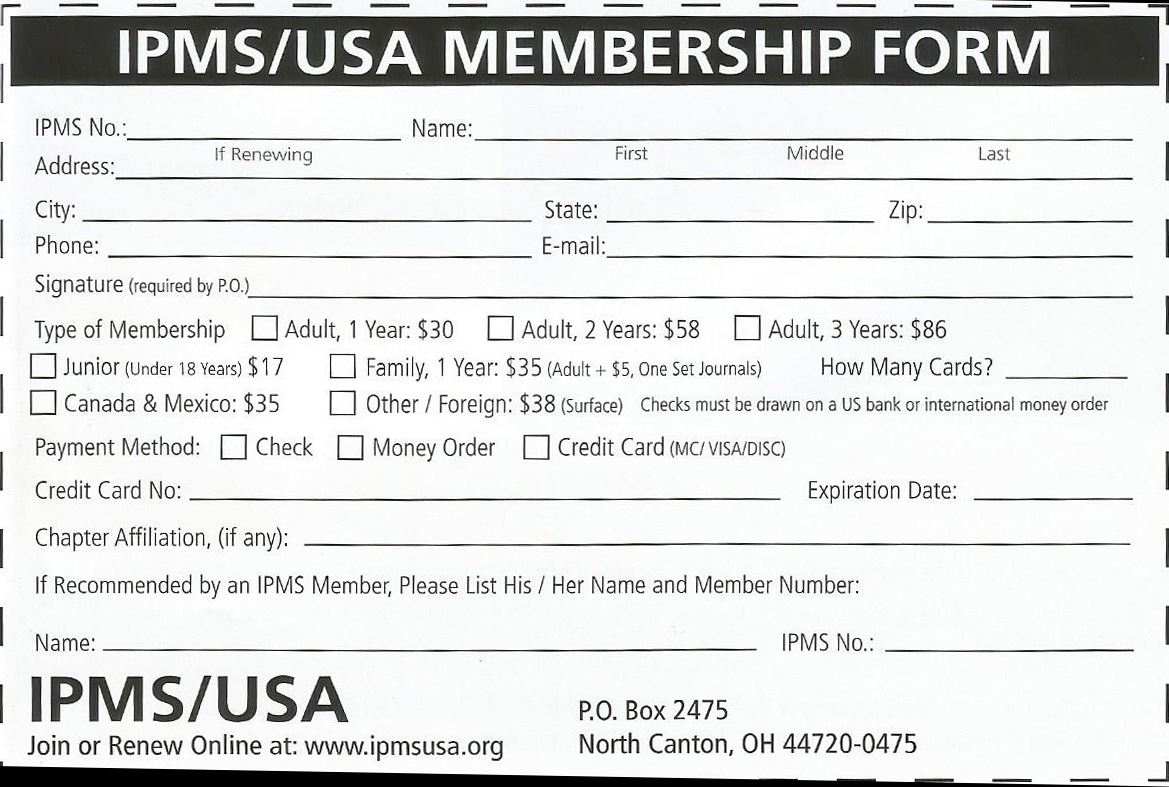 Mail check (made out to Wings & Wheels Modelers) toAl LaFleche, 167 Piper Rd. West Springfield MA 01089First NameFirst NameLast nameLast nameAddressAddressCityStateZIP CodePhoneE-mailE-mailWings & Wheels Membership (Required)$15.00Method of paymentMethod of paymentIPMS Membership (Optional)$25.00CheckTotalCash